CourseMaker蓝牙智能笔（RB-T7-蓝牙）使用说明设备清单智能板              1个纸本                1个智能笔              1支笔芯                2支笔芯夹              1个USB 线              1条蓝牙适配器          1个使用  将蓝牙适配器插在计算机USB口；第一次连接时，长按智能板上的电源键，指示灯会红蓝色闪烁（设备正在对码）；点击菜单上的“手写”按钮；选择智能笔型号，本款智能笔型号是“RBT7-蓝牙”，点击“连接智能笔”；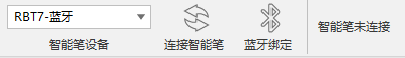 系统提示连接成功，可以正常使用，蓝色指示灯常亮；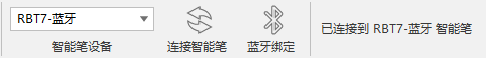 点击“蓝牙绑定”，可以让蓝牙适配器和电脑绑定。长按电源键关闭智能板电源。智能板、智能笔充电  智能板电源开关处和笔的末端有USB充电口，用USB连线连接到计算机USB口可对智能板、智能笔充电（注：该USB线仅具备充电功能，不具备有线连接功能），充满一次电约1.5小时，可持续使用约20小时。